KERJASAMA PT. ANEKA TAMBANG (PERSERO) Tbk DAN CEDARAPIDS, INC (TEREX MINERALS PROCESSING SYSTEM) DALAM UPAYA MENINGKATKAN EKSPOR EMAS DAN NIKEL INDONESIASKRIPSIDiajukan untuk Memenuhi Salah Satu Syarat Dalam Menempuh Ujian Sarjana Program Strata Satu  Pada Jurusan Hubungan Internasional Oleh :Ester Tania Natalia SianturiNIM. 132030178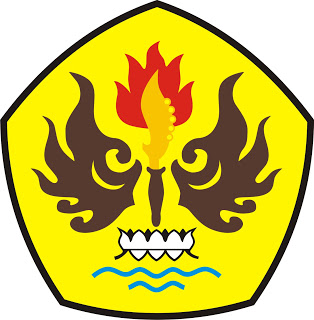 FAKULTAS ILMU SOSIAL DAN ILMU POLITIK UNIVERSITAS PASUNDANBANDUNG2017